Open Hands, Open Access Deaf-Blind Intervener Learning Modules 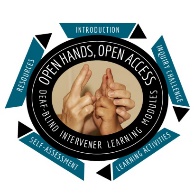 Module: Orientation and Mobility in Everyday RoutinesTravel Video Analysis Report FormInstructionsName: Date: As you watch Junior’s active travel video, use this form to record how each of the principles of an effective travel routine are addressed. If you do not feel a principle is addressed explain why and what you would have done differently. Principle 1: An effective travel routine is purposeful and meaningful. Principle 2: An effective travel routine has a beginning, middle, and end.Principle 3:  An effective travel routine reaches for increased levels of independence over time. Principle 4: An effective travel routine encourages exploration and tactual contact with the environment.Principle 5: An effective travel routine emphasizes environmental patterns. Principle 6: An effective travel routine helps a student access critical information within a route. Principle 7: An effective travel routine practices formal mobility techniques correctly. Principle 8: An effective travel routine reinforces orientation skills. Principle 9: An effective travel routine embraces opportunities to practice travel-related communication skills. Principle 10: An effective travel routine promotes decision-making.